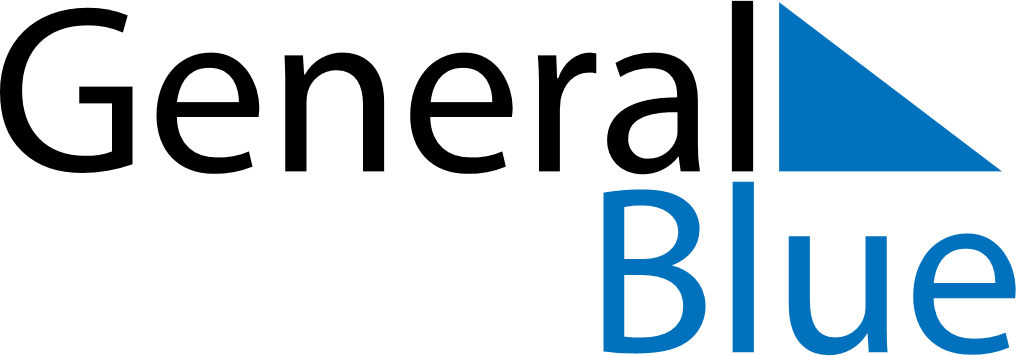 Angola 2025 HolidaysAngola 2025 HolidaysDATENAME OF HOLIDAYJanuary 1, 2025WednesdayNew Year’s DayFebruary 4, 2025TuesdayLiberation DayMarch 4, 2025TuesdayShrove TuesdayMarch 8, 2025SaturdayInternational Woman’s DayApril 4, 2025FridayPeace DayApril 18, 2025FridayGood FridayApril 20, 2025SundayEaster SundayMay 1, 2025ThursdayLabour DayMay 4, 2025SundayMother’s DaySeptember 17, 2025WednesdayNational Hero DayNovember 2, 2025SundayAll Souls’ DayNovember 11, 2025TuesdayIndependence DayDecember 25, 2025ThursdayChristmas Day